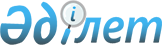 Тұқым шаруашылығын дамытуды субсидиялауға, тыңайтқыштарды (органикалық тыңайтқыштарды қоспағанда) субсидиялауға, пестицидтерді, биоагенттердi (энтомофагтарды) субсидиялауға 2024 жылға арналған бюджет қаражатының көлемдерін бекіту туралыПавлодар облысы әкімдігінің 2024 жылғы 15 наурыздағы № 61/1 қаулысы. Павлодар облысының Әділет департаментінде 2024 жылғы 19 наурызда № 7509-14 болып тіркелді
      Қазақстан Республикасының "Қазақстан Республикасындағы жергілікті мемлекеттік басқару және өзін-өзі басқару туралы" Заңының 27-бабына, Қазақстан Республикасы Ауыл шаруашылығы министрінің 2020 жылғы 30 наурыздағы № 107 бұйрығымен бекітілген Өсімдік шаруашылығы өнімінің шығымдылығы мен сапасын арттыруды субсидиялау қағидаларына сәйкес (Нормативтік құқықтық актілерді мемлекеттік тіркеу тізілімінде № 140838 болып тіркелген) Павлодар облысының әкімдігі ҚАУЛЫ ЕТЕДІ:
      1. Павлодар облысы бойынша 2024 жылға келесі бағыттар бойынша бюджет қаражатының көлемдері бекітілсін:
      тұқым шаруашылығын дамытуды субсидиялауға 1 930 858 000 (бір миллиард тоғыз жүз отыз миллион сегіз жүз елу сегіз мың) теңге;
      тыңайтқыштарды (органикалық тыңайтқыштарды қоспағанда) субсидиялауға 2 002 635 000 (екі миллиард екі миллион алты жүз отыз бес мың) теңге;
      пестицидтерді, биоагенттердi (энтомофагтарды) субсидиялауға 1 642 764 000 (бір миллиард алты жүз қырық екі миллион жеті жүз алпыс төрт мың) теңге.
      2. "Павлодар облысының ауыл шаруашылығы басқармасы" мемлекеттік мекемесі заңнамамен белгіленген тәртіпте:
      осы қаулыны Павлодар облысының Әділет департаментінде мемлекеттік тіркеуді; 
      осы қаулыны Павлодар облысы әкімдігінің интернет-ресурсына орналастыруды қамтамасыз етсін.
      3. Осы қаулының орындалуын бақылау облыс әкімінің жетекшілік ететін орынбасарына жүктелсін.
      4. Осы қаулы оның алғашқы ресми жарияланған күнінен кейін қолданысқа енгізіледі.
					© 2012. Қазақстан Республикасы Әділет министрлігінің «Қазақстан Республикасының Заңнама және құқықтық ақпарат институты» ШЖҚ РМК
				
      Павлодар облысының әкімі 

А. Байханов
